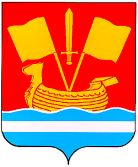 АДМИНИСТРАЦИЯ КИРОВСКОГО МУНИЦИПАЛЬНОГО РАЙОНА ЛЕНИНГРАДСКОЙ ОБЛАСТИП О С Т А Н О В Л Е Н И Еот 28 мая 2015 года № 1480           Об утверждении порядка предоставления субсидий на возмещение части затрат по приобретению комбикорма на содержание сельскохозяйственных животных, рыбы и птицы крестьянским (фермерским) хозяйствам и гражданам, ведущим личное подсобное хозяйство Кировского муниципального района Ленинградской области        В соответствии с областным законом Ленинградской области № 91-оз от 03 ноября 2009 года (с изменениями) «О наделении органов местного самоуправления Ленинградской области отдельными государственными полномочиями по поддержке  сельскохозяйственного  производства», постановлением Правительства Ленинградской области от 28 декабря 2009 года № 404 «Об утверждении порядка расходования субвенций бюджетам муниципальных образований на выполнение органами местного самоуправления отдельных государственных полномочий Ленинградской области по поддержке сельскохозяйственного производства» в части предоставления субсидий на возмещение части затрат по приобретению комбикорма на содержание сельскохозяйственных животных, рыбы и птицы крестьянским (фермерским) хозяйствам и гражданам, ведущим личное подсобное хозяйство Кировского муниципального района Ленинградской области: 1. Утвердить Порядок предоставления субсидий на возмещение части затрат по приобретению комбикорма на содержание сельскохозяйственных животных, рыбы и птицы крестьянским (фермерским) хозяйствам и гражданам, ведущим личное подсобное хозяйство Кировского муниципального района Ленинградской области  согласно приложению № 1.	2. Утвердить Порядок возврата субсидий на возмещение части затрат по приобретению комбикорма на содержание сельскохозяйственных животных, рыбы и птицы крестьянским (фермерским) хозяйствам и гражданам, ведущим личное подсобное хозяйство Кировского муниципального района Ленинградской области согласно приложению № 2.            3.  Настоящее постановление вступает в силу с момента опубликования.Первый заместительглавы администрации                                                                           А.П.ВитькоУТВЕРЖДЕНПостановлением администрации  Кировского муниципального районаЛенинградской областиот 28 мая 2015 года № 1480(Приложение №1)ПОРЯДОКпредоставления субсидии на возмещение части затрат по приобретению комбикорма на содержание сельскохозяйственных животных, рыбы и птицы крестьянским (фермерским) хозяйствам и гражданам, ведущим личное подсобное хозяйство Кировского муниципального района Ленинградской области (далее Порядок) Общие положения1.1. Настоящий Порядок разработан в соответствии со статьей 78 Бюджетного кодекса Российской Федерации, статьей 6 областного закона от 27 декабря 2013 года № 102-оз  «Об областном бюджете Ленинградской области на 2014 год и на плановый период 2015 и 2016 годов», решением совета депутатов Кировского муниципального района Ленинградской области от 10 декабря 2014 года № 34 «О бюджете Кировского муниципального района Ленинградской области на 2015 год и на плановый период 2016 и 2017 годов» (с изменениями).1.2. Субсидии предоставляются администрацией Кировского муниципального района Ленинградской области (далее Администрация) за счет средств областного бюджета Ленинградской области, предоставленных в бюджет Кировского муниципального района Ленинградской области на осуществление отдельных государственных полномочий в пределах бюджетных ассигнований, утвержденных в сводной бюджетной росписи бюджета  Кировского муниципального района  Ленинградской области. 1.3. Субсидии предоставляются: гражданам, ведущим личное подсобное хозяйство, в соответствии с Федеральным законом от 7 июля 2003 года   N 112-ФЗ "О личном подсобном хозяйстве"; крестьянским (фермерским) хозяйствам в соответствии с Федеральным законом от 11 июня 2003 года N 74-ФЗ "О крестьянском (фермерском) хозяйстве" и включенным в перечень организаций, крестьянских (фермерских) хозяйств и индивидуальных предпринимателей - сельскохозяйственных товаропроизводителей, курируемых комитетом по агропромышленному и рыбохозяйственному комплексу Ленинградской области.1.4. Субсидии крестьянским (фермерским) хозяйствам и гражданам, ведущим личное подсобное хозяйство (далее получатели субсидий) предоставляются с целью сохранения (или увеличения) поголовья сельскохозяйственных животных, рыбы и птицы   в крестьянских (фермерских) и личных подсобных хозяйствах на возмещение части затрат по приобретению комбикорма на содержание сельскохозяйственных животных, рыбы и птицы.Условия, цели и порядок предоставления субсидий2.1. Субсидии предоставляются с целью сохранения (или увеличения) поголовья сельскохозяйственных животных, рыбы и птицы в крестьянских (фермерских) и личных подсобных хозяйствах на возмещение части затрат по приобретению комбикорма на содержание сельскохозяйственных животных, рыбы и птицы.Показателем результативности предоставления субсидий является сохранение (или увеличение) поголовья сельскохозяйственных животных, рыбы и птицы   в крестьянских (фермерских) и личных подсобных хозяйствах.2.2.Субсидии предоставляются при соблюдении следующих условий:2.2.1. Заключение Соглашения между Администрацией и получателем субсидий о предоставлении субсидий на возмещение части затрат по приобретению комбикорма на содержание сельскохозяйственных животных, рыбы и птицы (далее - Соглашение) на текущий год по форме согласно приложению 1 (для крестьянских (фермерских) хозяйств) и приложению 2 (для личных подсобных хозяйств)  настоящего Порядка.2.2.2. Отсутствие просроченной (более трех месяцев) задолженности по налогам и иным обязательным платежам в бюджеты бюджетной системы Российской Федерации (для крестьянских (фермерских) хозяйств).2.2.3. Отсутствие просроченной задолженности по заработной плате (для крестьянских (фермерских) хозяйств).2.2.4. Предоставление в Администрацию отчетности о финансово-экономическом состоянии товаропроизводителей агропромышленного комплекса за каждый отчетный год по формам и в сроки, утвержденные Министерством сельского хозяйства Российской Федерации для организаций агропромышленного комплекса (для крестьянских (фермерских) хозяйств).2.2.5. Соответствие крестьянского (фермерского) хозяйства или личного подсобного хозяйства требованиям ветеринарно-санитарных правил при содержании свиней.2.2.6. Отсутствие процедуры банкротства, ликвидации (для крестьянских (фермерских) хозяйств). 2.3. Получателями субсидий представляются следующие документы:2.3.1. Заявление по форме, согласно приложению 3 настоящего Порядка;2.3.2. Справка-расчет для выплаты субсидии по форме, согласно приложению 4  настоящего Порядка;2.3.3.  Справка по форме № 3-фермер на начало отчетного года, заверенная органом статистики муниципального района – для крестьянского (фермерского) хозяйства;2.3.4. Справка об отсутствии задолженности по заработной плате, начисленной за каждый месяц квартала, предшествующего обращению за субсидией, заверенная подписью и печатью (при наличии) получателя субсидии (для крестьянских (фермерских) хозяйств);2.3.5. Копии документов об оплате комбикорма (платежные поручения или кассовые чеки) с приложением копий документов, удостоверяющих количество приобретенного комбикорма (накладные, счета-фактуры или товарные чеки), заверенные получателем субсидий;2.3.6.  Справка из администрации сельского (городского) поселения по месту нахождения крестьянского (фермерского) хозяйства о количестве скота на начало  и конец отчетного квартала;2.3.7. Выписка из похозяйственной книги об учете личного подсобного хозяйства гражданина, ведущего личное подсобное хозяйство, на начало и конец отчетного квартала.2.3.8. Заключение ГБУ ЛО «Станция по борьбе с болезнями животных Кировского и Тосненского районов» о соответствии крестьянского (фермерского) хозяйства или личного подсобного хозяйства требованиям ветеринарно-санитарных правил при содержании свиней.2.3.9. Реквизиты получателя субсидий.2.3.10. Администрация посредством межведомственного запроса, в том числе в электронной форме с использованием региональной системы межведомственного электронного взаимодействия, запрашивает и получает от Федеральной налоговой службы сведения о наличии (отсутствии) у получателя просроченной задолженности по уплате налогов, сборов, пеней и штрафов за нарушение законодательства Российской Федерации о налогах и сборах (для крестьянских (фермерских) хозяйств).Получатель предоставляет справку налогового органа об отсутствии просроченной задолженности по налоговым и иным обязательным платежам.2.4. Размер субсидии рассчитывается исходя из ставки за килограмм приобретенного комбикорма для сельскохозяйственных животных, рыбы и птицы и объема приобретенного комбикорма для сельскохозяйственных животных, рыбы и птицы с учетом коэффициента перевода поголовья сельскохозяйственных животных, рыбы и птицы в условные головы, нормативов предельного количества сельскохозяйственных животных, рыбы и птицы и нормативов потребления комбикорма сельскохозяйственными животными, рыбой и птицей.Коэффициенты перевода поголовья сельскохозяйственных животных, рыбы и птицы в условные головы, нормативы предельного количества сельскохозяйственных животных, рыбы и птицы и нормативы потребления комбикорма сельскохозяйственными животными, рыбой и птицей  утверждаются приказом комитета по агропромышленному и рыбохозяйственному комплексу Ленинградской области.Под комбикормом следует понимать полностью сбалансированный продукт, который содержит все необходимые витамины, микроэлементы и другие биологически активные вещества, обеспечивающие здоровое развитие сельскохозяйственных животных, рыбы и птицы.2.5. Выплата субсидий производится ежеквартально по документам, представленным до 15-го числа месяца, следующего за отчетным кварталом.  Для  получения субсидии за четвертый  квартал  текущего года получатели субсидии до 01 декабря текущего года представляют в администрацию справку получателя о планируемых объемах и затратах на приобретение комбикорма в  четвертом  квартале  текущего года (приложение №  6, 7)                                                                                                   	В случае представления документов после установленного срока выплата субсидии будет производиться в следующем квартале текущего года.Для получения субсидий за четвертый квартал текущего года, получатели субсидий до 15 декабря текущего года представляют документы о затратах на приобретение комбикорма  в четвертом квартале текущего года.В случае предоставления субсидий за четвертый квартал текущего года  получатели субсидий обязаны до 20 января года, следующего за отчетным, представить в Администрацию справку из администрации сельского (городского) поселения по месту нахождения крестьянского (фермерского) хозяйства о количестве скота на конец четвертого квартала и выписку из похозяйственной книги об учете личного подсобного хозяйства гражданина, ведущего личное подсобное хозяйство, на конец четвертого квартала, а также акт сверки размера субсидии, полученной за четвертый квартал отчетного года, с расчетным размером субсидии, произведенным по фактическим затратам на приобретение комбикорма.При превышении размера полученной субсидии за четвертый квартал отчетного года над ее расчетной величиной, излишне полученная сумма субсидии подлежит возврату в бюджет Кировского муниципального района Ленинградской области и далее в областной бюджет Ленинградской области до 20 февраля года, следующего за отчетным.В случаях превышения заявленных сумм на выплату субсидий над бюджетными ассигнованиями, субсидии выплачиваются всем получателям с учетом единого понижающего коэффициента, рассчитанного как отношение объема выделенных бюджетных ассигнований к расчетной сумме субсидий по всем получателям.2.6. Для получения субсидии получатель субсидии представляет в отдел сельского хозяйства и природопользования администрации Кировского муниципального района Ленинградской области (далее – Отдел) документы, указанные в пункте 2.3 данного Порядка. 2.7. Отдел рассматривает представленные заявителем документы на соответствие условиям, целям и Порядку предоставления субсидий в срок, не превышающий 10 рабочих дней. формирует реестр получателей субсидий, имеющих право на получение субсидий по форме, согласно приложению 5 настоящего порядка.В случае выявления неполноты или несоответствия представленных документов перечню, указанному в пункте 2.3 настоящего Порядка, несоответствия заявителя критериям предоставления субсидий, заявителю в течение 10 рабочих дней направляется письменный мотивированный отказ (уведомление) в рассмотрении документов, представленные документы по требованию заявителя возвращаются. Отказ не препятствует повторной подаче заявления после устранения причины отказа.2.8. Ответственность за достоверность и полноту сведений, отраженных в документах, являющихся основанием для предоставления субсидий, возлагается на получателя субсидий.2.9. Перечисление субсидий за счет средств бюджета Кировского муниципального района Ленинградской области осуществляется  Администрацией на расчетные (или лицевые)  счета получателей субсидий, открытые в кредитных организациях, на основании заявления, справок – расчетов для выплаты субсидии и реестра получателей субсидий на возмещение части затрат по приобретению комбикорма на содержание сельскохозяйственных животных, рыбы и птицы по Кировскому муниципальному району Ленинградской области.. Прочие условияАдминистрацией, а также  уполномоченным органом муниципального финансового контроля проводятся проверки соблюдения получателями субсидий условий, целей и Порядка предоставления субсидий.В случае установления по итогам проверок, проведенных  Администрацией, а также уполномоченным органом муниципального финансового контроля, факта нарушений условий предоставления субсидий и нецелевого использования средств, определенных Порядком, возврат субсидии производится в бюджет Кировского муниципального района Ленинградской области в добровольном порядке в месячный срок с момента выявления указанных нарушений.  Данные денежные средства подлежат возврату в областной бюджет Ленинградской области. Если по истечении указанного срока получатель субсидии отказывается добровольно возвращать субсидию, взыскание денежных средств осуществляется в судебном порядке.Форма                                                                                                                       Приложение 1к Порядку предоставления субсидий на возмещение части затрат по приобретению комбикорма на содержание сельскохозяйственных животных, рыбы и птицы крестьянским (фермерским) хозяйствам и  гражданам, ведущим личное подсобное хозяйство Кировского муниципального района Ленинградской области СОГЛАШЕНИЕ №_________о предоставлении субсидий на возмещение части затрат по приобретению комбикорма на содержание сельскохозяйственных животных, рыбы и птицы крестьянским (фермерским) хозяйствам Кировского муниципального района Ленинградской области  г.Кировск			  	                                  «___» ____________20___ г.Администрация Кировского муниципального района Ленинградской области (далее   «Администрация»),  в лице главы администрации действующего на основании Устава, с одной стороны, и __________________________________________________________________,          (наименование К(Ф)Х в соответствии с регистрацией в банке в котором открыт р/сч)именуемое в дальнейшем «Получатель субсидии», в лице __________________________________________________________________, действующего на основании  __________________________________________________________________,                                                (№, дата свидетельства о регистрации  К(Ф)Х) с другой стороны, в дальнейшем именуемые «Стороны»,  в соответствии с порядком о предоставлении субсидий на возмещение части затрат по приобретению комбикорма на содержание сельскохозяйственных животных, рыбы и птицы крестьянским (фермерским) хозяйствам и гражданам, ведущим личное подсобное хозяйство Кировского муниципального района Ленинградской области  (далее Порядок) заключили настоящее Соглашение (далее – Соглашение) о нижеследующем:1. Предмет Соглашения          1.1. Администрация обеспечивает предоставление Получателю субсидии на возмещение части затрат по приобретению комбикорма на содержание сельскохозяйственных животных, рыбы и птицы, а Получатель субсидии обязуется выполнить все условия, предусмотренные настоящим Соглашением.          1.2. Предоставление субсидии осуществляется в соответствии с Порядком  за счет средств областного бюджета Ленинградской области.   2. Права и обязанности Сторон2.1. Администрация:2.1.1. В порядке и на условиях, установленных Порядком, обеспечивает Получателю субсидии предоставление субсидии на возмещение части затрат по приобретению комбикорма на содержание сельскохозяйственных животных, рыбы и птицы,  на безвозмездной и безвозвратной основе.2.1.2. Вправе запросить у Получателя субсидий дополнительную информацию о производственно-финансовой деятельности в целях исполнения настоящего Соглашения, наряду с уполномоченным органом муниципального финансового контроля.2.1.3. Наряду с уполномоченным органом муниципального финансового контроля осуществляет проверку соблюдения Получателем субсидий условий, целей и порядка предоставления субсидий, а также выполнения условий настоящего Соглашения.2.2. Получатель субсидии:2.2.1. Обязан обеспечить соблюдение условий предоставления субсидий, согласно Порядку предоставления субсидий.2.2.2. Обязан обеспечить выполнение показателя результативности использования субсидии. 2.2.3. Обязан представить отчет о достижении целевых показателей результативности использования субсидий в текущем году, указанных в Приложениях 1 и 2 к настоящему к Соглашению, в срок до 15 января года следующего за отчетным.В случае невыполнения показателя результативности, обязан вернуть предоставленные средства по соответствующей субсидии в полном объеме в месячный срок с момента выявления указанных нарушений.2.2.4. Обязан выплачивать заработную плату работникам не ниже размера, установленного региональным соглашением о минимальной заработной плате в Ленинградской области (для крестьянских (фермерских) хозяйств).2.2.5. Обязан не допускать задолженность по выплате заработной платы работникам  (для крестьянских (фермерских) хозяйств).2.2.6. Обязан представлять в Отдел отчетность в порядке, по формам и в сроки, установленные правовыми актами Правительства Российской Федерации, Правительства Ленинградской области и Комитета по агропромышленному и рыбохозяйственному комплексу Ленинградской области (для крестьянских (фермерских) хозяйств) и дополнительные документы по требованию  Отдела, заверенные в установленном порядке. 2.2.7. Обязан письменно сообщать в Отдел:о задолженности по налогам и иным обязательным платежам в бюджеты бюджетной системы Российской Федерации,о задолженности перед работниками по заработной плате,о нахождении хозяйства в стадии банкротства, ликвидации, и представить в  письменное заявление о прекращении выплаты субсидий (для крестьянских (фермерских) хозяйств).3. Ответственность Сторон3.1. В случае установления по итогам проверок, проведенных Администрацией, а также уполномоченным органом муниципального финансового контроля, факта нарушения Получателем субсидии условий предоставления субсидии, Получатель субсидии обязан вернуть соответствующие предоставленные средства в месячный срок с момента выявления указанных нарушений в бюджет Кировского муниципального района Ленинградской области. 3.2. В случае если установленные значения показателей результативности использования субсидий не достигнуты в силу обстоятельств непреодолимой силы, по заключению уполномоченных органов, объем субсидий, предусмотренный Получателю субсидии на текущий финансовый год, не будет подлежать сокращению.3.3. В случае неисполнения или ненадлежащего исполнения сторонами  своих обязательств по Соглашению, оно может быть расторгнуто в одностороннем порядке одной из сторон путем письменного уведомления другой стороны.3.4. Соглашение считается расторгнутым по истечении 5 дней после получения стороной письменного уведомления о расторжении Соглашения. 3.5. При расторжении Соглашения Стороны несут ответственность в соответствии с действующим законодательством  Российской Федерации.3.6. Получатель субсидий несет ответственность за несоблюдение условий предоставления субсидий.4. Прочие условия4.1. Получатель субсидий выражает согласие на осуществление Администрацией и органом муниципального финансового контроля проверок соблюдения Получателем субсидий условий, целей и порядка их предоставления.4.2. Получатель субсидий выражает согласие на передачу и обработку его персональных данных в соответствии с законодательством Российской Федерации. 	4.3. Получатель субсидий обязан в добровольном порядке вернуть остатки субсидий (излишне полученную сумму субсидий над ее расчетной величиной)  в месячный срок  в финансовом  году,  следующим  за отчетным.  4.4. Все споры и разногласия, которые могут возникнуть между Сторонами по настоящему Соглашению разрешаются путем переговоров. В случае не достижения Сторонами согласия, споры, возникшие между Сторонами, рассматриваются в судебном порядке в соответствии с законодательством Российской Федерации.4.5. Все изменения, дополнения и приложения к настоящему Соглашению оформляются дополнительными Соглашениями, являющимися его неотъемлемыми частями, и действительны, если совершены в письменной форме и подписаны уполномоченными на то представителями обеих Сторон.4.6. Соглашение вступает в силу с момента его подписания Сторонами и действует до 31 декабря текущего года.4.7. Соглашение составлено в двух экземплярах, имеющих равную юридическую силу, по одному экземпляру для каждой из Сторон.5. Адреса, реквизиты и подписи СторонФорма                                                                                                                       Приложение 1                                                                       к  СОГЛАШЕНИЮ от _____________ № _____о предоставлении субсидий на возмещение части затрат по приобретению комбикорма на содержание сельскохозяйственных животных, рыбы и птицы крестьянским (фермерским) хозяйствам Кировского муниципального района Ленинградской области Целевые показатели результативности использования субсидий крестьянским (фермерским) хозяйствомФорма                                                                                                                      Приложение 2                                                                       к  СОГЛАШЕНИЮ от______________ № _____о предоставлении субсидий на возмещение части затрат по приобретению комбикорма на содержание сельскохозяйственных животных, рыбы и птицы крестьянским (фермерским) хозяйствам Кировского муниципального района Ленинградской области ДОРОЖНАЯ КАРТАизменения целевых показателей результативности использования субсидийдля крестьянских (фермерских) хозяйствФорма                                                                                                                       Приложение 2к Порядку предоставления субсидий на возмещение части затрат по приобретению комбикорма на содержание сельскохозяйственных животных, рыбы и птицы крестьянским (фермерским) хозяйствам и  гражданам, ведущим личное подсобное хозяйство Кировского муниципального района Ленинградской области                                       СОГЛАШЕНИЕ №_________о предоставлении субсидий на возмещение части затрат по приобретению комбикорма на содержание сельскохозяйственных животных, рыбы и птицы гражданам, ведущим личное подсобное хозяйство Кировского муниципального района Ленинградской области  г.Кировск			  	                                  «___» ____________20___ г.Администрация Кировского муниципального района Ленинградской области (далее   «Администрация»),  в лице главы администрации, действующего на основании Устава, с одной стороны, и  гр._______________________________________________________________,  (Ф.И.О.)_________________________________________________________________,(серия, номер паспорта, когда и кем выдан)ведущий(ая) личное подсобное хозяйство, именуемый(ая) в дальнейшем «Получатель субсидии», с другой стороны, в дальнейшем именуемые «Стороны»,  в соответствии с порядком о предоставлении субсидий на возмещение части затрат по приобретению комбикорма на содержание сельскохозяйственных животных, рыбы и птицы крестьянским (фермерским) хозяйствам и гражданам, ведущим личное подсобное хозяйство Кировского муниципального района Ленинградской области  (далее - Порядок) заключили настоящее Соглашение (далее – Соглашение) о нижеследующем:1. Предмет Соглашения1.1. Администрация обеспечивает предоставление Получателю субсидии на возмещение части затрат по приобретению комбикорма на содержание сельскохозяйственных животных, рыбы и птицы, а Получатель субсидии обязуется выполнить условия, предусмотренные настоящим Соглашением.               1.2. Предоставление субсидии осуществляется в соответствии с Порядком  за счет средств областного бюджета Ленинградской области. 2. Права и обязанности Сторон2.1.Администрация:2.1.1. В порядке и на условиях, установленных Порядком, обеспечивает Получателю субсидии предоставление субсидии на возмещение части затрат по приобретению комбикорма на содержание сельскохозяйственных животных, рыбы и птицы,  на безвозмездной и безвозвратной основе.2.1.2. Наряду с уполномоченным органом муниципального финансового контроля осуществляет проверку соблюдения Получателем субсидий условий, целей и порядка предоставления субсидий, а также выполнения условий настоящего Соглашения.2.2. Получатель субсидии:2.2.1. Обязан обеспечить соблюдение условий предоставления субсидий, согласно Порядку предоставления субсидий.2.2.1. Обязан обеспечить выполнение показателя результативности использования субсидии. 2.2.2. Обязан представить отчет о достижении целевых показателей результативности использования субсидий в текущем году, указанных в Приложениях 1 и 2 к настоящему Соглашению, в срок до 15 января года следующего за отчетным.В случае невыполнения показателя результативности, обязан вернуть предоставленные средства по соответствующей субсидии в полном объеме в месячный срок с момента выявления указанных нарушений.3. Ответственность Сторон3.1. В случае установления по итогам проверок, проведенных Администрацией, а также уполномоченным органом муниципального финансового контроля, факта нарушения Получателем субсидии условий предоставления субсидии, Получатель субсидии обязан вернуть соответствующие предоставленные средства в месячный срок с момента выявления указанных нарушений в областной бюджет Ленинградской области. 3.2. В случае если установленные значения показателей результативности использования субсидий не достигнуты в силу обстоятельств непреодолимой силы, по заключению уполномоченных органов, объем субсидий, предусмотренный Получателю субсидии на текущий финансовый год, не будет подлежать сокращению.3.3. В случае неисполнения или ненадлежащего исполнения сторонами  своих обязательств по Соглашению, оно может быть расторгнуто в одностороннем порядке одной из сторон путем письменного уведомления другой стороны.3.4. Соглашение считается расторгнутым по истечении 5 дней после получения стороной письменного уведомления о расторжении Соглашения. 3.5. При расторжении Соглашения Стороны несут ответственность в соответствии с действующим законодательством  Российской Федерации.3.6. Получатель субсидий несет ответственность за несоблюдение условий предоставления субсидий.4. Прочие условия4.1. Получатель субсидий выражает согласие на осуществление  Администрацией и органом муниципального финансового контроля проверок соблюдения Получателем субсидий условий, целей и порядка их предоставления.4.2. Получатель субсидий выражает согласие на передачу и обработку его персональных данных в соответствии с законодательством Российской Федерации.4.3. Получатель субсидий обязан в добровольном порядке вернуть остатки субсидий (излишне полученную сумму субсидий над ее расчетной величиной)  в месячный срок  в финансовом  году,  следующим  за отчетным.  4.4.  Все споры и разногласия, которые могут возникнуть между Сторонами по настоящему Соглашению разрешаются путем переговоров. В случае не достижения Сторонами согласия, споры, возникшие между Сторонами, рассматриваются в судебном порядке в соответствии с законодательством Российской Федерации.4.5. Соглашение вступает в силу с момента его подписания Сторонами и действует до 31 декабря текущего года.4.6. Соглашение составлено в двух экземплярах, имеющих равную юридическую силу, по одному экземпляру для каждой из Сторон.5. Адреса, реквизиты и подписи Сторон Форма                                                                                                            Приложение 1                                                                       к  СОГЛАШЕНИЮ от _____________ № _____о предоставлении субсидий на возмещение части затрат по приобретению комбикорма на содержание сельскохозяйственных животных, рыбы и птицы гражданам, ведущим личное подсобное хозяйство Кировского муниципального района Ленинградской области Целевые показатели результативности использования субсидий гражданина, ведущего личное подсобное хозяйствоФорма                                                                                                                      Приложение 2                                                                       к  СОГЛАШЕНИЮ от _____________ № _____о предоставлении субсидий на возмещение части затрат по приобретению комбикорма на содержание сельскохозяйственных животных, рыбы и птицы гражданам, ведущим личное подсобное хозяйство Кировского муниципального района Ленинградской области ДОРОЖНАЯ КАРТАизменения целевых показателей результативности использования субсидийдля гражданина, ведущего личное подсобное хозяйствоФорма                                                                                                                       Приложение 3к Порядку предоставления субсидий на возмещение части затрат по приобретению комбикорма на содержание сельскохозяйственных животных, рыбы и птицы крестьянским (фермерским) хозяйствам и  гражданам, ведущим личное подсобное хозяйство Кировского муниципального района Ленинградской области Главе администрации Кировского муниципального района Ленинградской области ____________________________________________________________________от  ________________________________________________________________________________________________________________________________________ЗАЯВЛЕНИЕ                  Прошу предоставить субсидию на возмещение части затрат по приобретению комбикорма на содержание сельскохозяйственных животных, рыбы и птицы   _____________________________________________ в сумме                                                            (период) ____________________________________________________________рублей.Приложения:Соглашение Справка-расчет для выплаты субсидий 3.______________________________________________________________________________________________________________________________________________________________________________________________________________________________________________________________________________________________________________________________________________________________________________________________________________________________________________________________Получатель субсидии       ___________________     _____________________                                                                               (печать, подпись)                     (расшифровка подписи)	Приложение 4к Порядку предоставления субсидии на возмещение части затрат по приобретению комбикорма на содержание сельскохозяйственных животных, рыбы и птицы крестьянским (фермерским) хозяйствам и  гражданам, ведущим личное подсобное хозяйство Кировского муниципального района Ленинградской области Справка-расчет субсидии на возмещение части затрат по приобретению комбикорма на содержание сельскохозяйственных животных, рыбы и птицыза_______________________________                             период___________________________________________________________________________________(наименование получателя субсидии – крестьянского (фермерского) хозяйства, гражданина, ведущего личное подсобное хозяйство)Получатель субсидии              _______________                    ________________                                                                                      (подпись)                                      (расшифровка подписи )    Расчет представлен        __________________                    Исполнитель                              ФИО, телефон, e-mail                                                           (дата)                                                                                                                                                                                                                          Приложение 5к Порядку предоставления субсидий на возмещение части затрат по приобретению комбикорма на содержание сельскохозяйственных животных, рыбы и птицы крестьянским (фермерским) хозяйствам и  гражданам, ведущим личное подсобное хозяйство Кировского муниципального района Ленинградской области Реестр получателей субсидийна возмещение части затрат по приобретению комбикорма на содержание сельскохозяйственных животных, рыбы и птицы по Кировскому муниципальному району Ленинградской области на _____________________                                                                                                  (дата)Итого к выплате (прописью): ____________________________________________________________________________________________________Глава администрации:                      _____________               ____________________________                                                                   (подпись)                                     (расшифровка подписи)Главный бухгалтер:                           _____________               ____________________________                                                                     (подпись)                                      (расшифровка подписи)Ответственный исполнитель:           _____________               ___________________________                                                                                           (подпись)                                      (расшифровка подписи)                                                                                                                                    Приложение 6к Порядку предоставления субсидий на возмещение                                                                                                                                                                        части  затрат  по  приобретению  комбикорма   на содержание сельскохозяйственных  животных, рыбы и  птицы  крестьянским  (фермерским)  хозяйствам и гражданам,  ведущим  личное  подсобное   хозяйство  Кировского муниципального района Ленинградскойобласти                                         Главе администрации                                                                  Кировского муниципального района                                           Ленинградской области                                                                              ______________________________________                                                                                            от ____________________________________                                                                             Адрес:_________________________________                                                                            Конт. телефон: _________________________                                         Соглашение №_______СПРАВКАПоголовье скота и птицы в моем хозяйстве по состоянию на 01.01.____ г. составит:	Для содержание вышеуказанного поголовья мною будет приобретено за 4 квартал _____ г.   ______ кг комбикорма.Обязуюсь представить в администрацию до 20 января ______г. следующие документы:            копии документов об оплате комбикорма (платежные поручения или кассовые чеки) с приложением копий документов, удостоверяющих количество приобретенного комбикорма (накладные, счета-фактуры или товарные чеки);   справку из администрации сельского (городского) поселения по месту нахождения крестьянского (фермерского) хозяйства о количестве скота на 01.10._____ г. и                    31.12.__   -для крестьянских (фермерских) хозяйств;       выписку из похозяйственной книги об учете личного подсобного хозяйства гражданина, ведущего личное подсобное хозяйство, и количестве скота  на 01.10._____г. и              31.12._____ г. - для граждан, ведущих личное подсобное хозяйство.    Информирован о том, что в случае  превышения размера полученной субсидии за четвертый квартал _____года над ее расчетной величиной, излишне полученная сумма субсидии подлежит возврату в областной бюджет Ленинградской области до 1 марта ____ года.дата                                                                      _______________ (ФИО)	Приложение 7к Порядку предоставления субсидий на возмещение                                                                                                                                                                        части затрат по приобретению комбикорма  на содержание сельскохозяйственных животных, рыбы и птицы крестьянским (фермерским) хозяйствам и гражданам, ведущим личное подсобное  хозяйство  Кировского муниципального района Ленинградской областиАкт сверки размера субсидии на возмещение части затрат по приобретениюкомбикорма  на содержание сельскохозяйственных животных, рыбы и птицы,полученной за четвертый квартал ______ года, с расчетным размером субсидии, произведенным по фактическим затратам на приобретение комбикорма в ______________________________________________________(наименование личного подсобного хозяйства или крестьянского (фермерского) хозяйства)                                 от «____» _____________ г.                                                         город___________        Объем приобретенного комбикорма за IV квартал ______г. (по представленным документам оплаты)   _________ кг.       Объем комбикорма, подлежащего субсидированию (итог графы 4 Х .)   _______кг.                                   Фактическая сумма субсидии ( итог графы 4 (или объем приобретенного комбикорма в случае, если комбикорма приобретено меньше, чем по утвержденным нормам)Х . Х 3 руб.) ________ руб.       Объем комбикорма, подлежащего субсидированию по справке-расчет _____ кг.            Выплаченная сумма субсидии  _________ руб.     Превышение размера полученной субсидии за IV кв. _____года над ее расчетной величиной, рассчитанной исходя из фактических затрат на приобретение комбикорма за IV кв. _____года и подлежащей возврату в областной бюджет Ленинградской области до 1 марта ____ года  ________ руб.Специалист отдела сельского хозяйства и природопользования                                        ___________      (ФИО)                                                                                 (подпись)Гражданин, ведущий личное подсобноехозяйство (глава К(Ф)Х)                                       ___________       (ФИО)                                                                                (подпись) УТВЕРЖДЕНПостановлением администрации  Кировского муниципального районаЛенинградской области                                                                                     от 28 мая 2015 года № 1480                                                                                                      (Приложение №2)ПОРЯДОКвозврата субсидий на возмещение части затрат по приобретению комбикорма на содержание сельскохозяйственных животных, рыбы и птицы крестьянским (фермерским) хозяйствам и гражданам, ведущим личное подсобное хозяйство Кировского муниципального района Ленинградской области1. Настоящий Порядок возврата субсидий на возмещение части затрат по приобретению комбикорма на содержание сельскохозяйственных животных, рыбы и птицы крестьянским (фермерским) хозяйствам и гражданам, ведущим личное подсобное хозяйство Кировского муниципального района Ленинградской области  (далее - Порядок) разработан в соответствии со статьей  78 Бюджетного кодекса Российской Федерации.2. Порядок устанавливает правила возврата в бюджет Кировского муниципального района Ленинградской области и далее в областной бюджет Ленинградской области субсидий на возмещение части затрат по приобретению комбикорма на содержание сельскохозяйственных животных, рыбы и птицы крестьянским (фермерским) хозяйствам и гражданам, ведущим личное подсобное хозяйство Кировского муниципального района Ленинградской области  (далее - субсидии), за счет средств областного бюджета Ленинградской области, предоставленных в бюджет Кировского муниципального района Ленинградской области на осуществление отдельных государственных полномочий в пределах бюджетных ассигнований, утвержденных в сводной бюджетной росписи бюджета Кировского муниципального района  Ленинградской области.3. В течение срока действия соглашения о предоставлении субсидий на возмещение части затрат по приобретению комбикорма на содержание сельскохозяйственных животных, рыбы и птицы крестьянским (фермерским) хозяйствам Кировского муниципального района  Ленинградской области, заключенного между Администрацией Кировского муниципального района Ленинградской области (далее - Администрация) и крестьянским (фермерским) хозяйством или гражданином, ведущим личное подсобное хозяйство Кировского муниципального района Ленинградской области  (далее получатели субсидий), Администрация и орган по осуществлению муниципального финансового контроля имеют право проводить проверки выполнения условий, целей и порядка предоставления субсидий и осуществлять контроль за целевым использованием субсидий. 4. В случае выявления нарушений условий предоставления субсидий и (или) нецелевого использования субсидий получателями субсидий, Администрация и орган по осуществлению муниципального финансового контроля составляют акт о нарушении условий предоставления субсидий и (или) нецелевого использования субсидий (далее - Акт), в котором указываются выявленные нарушения и сроки их устранения.5. В случае выявления нарушения условий предоставления субсидий получателями субсидий в результате проверки уполномоченных органов, субсидии подлежат возврату в бюджет Кировского муниципального  района Ленинградской области в сумме, указанной в Акте проверки.На основании Акта проверки  Отдел направляет получателям субсидий уведомление о возврате субсидий в бюджет Кировского муниципального  района Ленинградской области, содержащее сумму, сроки, код бюджетной классификации Российской Федерации, по которому должен быть осуществлен возврат субсидий, реквизиты расчетного счета, на который должны быть перечислены субсидии (далее - Уведомление).6. Получатели субсидий обязаны осуществить возврат субсидий в течение семи рабочих дней с момента получения Уведомления.В случае если получатели субсидий не перечислят сумму субсидий в бюджет Кировского муниципального района Ленинградской области в размере, указанном в Уведомлении, и (или) в срок, указанный в абзаце первом настоящего пункта, взыскание суммы субсидий осуществляется в судебном порядке.7. Контроль за возвратом получателями субсидий денежных средств в бюджет Кировского муниципального района Ленинградской области осуществляет Администрация Кировского муниципального района Ленинградской области.8. Сумма субсидий, возвращенная получателями субсидий в бюджет Кировского муниципального района Ленинградской области, подлежит возврату в областной бюджет Ленинградской области.9. Контроль за возвратом денежных средств, возвращенных получателями субсидий в бюджет Кировского муниципального района Ленинградской области, в областной бюджет Ленинградской области осуществляет Комитет финансов администрации Кировского муниципального района Ленинградской области.Администрация Кировского муниципального района Ленинградской областиАдрес: 187342  Ленинградская область, г.Кировск, ул.Новая,д.1 ИНН 4706012238 КПП 470601001	Р/с 40204810500000002103 УФК по Ленинградской области (Отдел № 9, КФ Кировского района ЛО, администрация МО Кировский район Ленинградской области, л.сч.02453002040)Отделение Ленинградскоег.Санкт-ПетербургБИК 044106001ОКПО 43500084ОКВЭД 75.11.31ОГРН 1024701333040ОКТМО 41625101Глава администрации___________  М.В.Коломыцев      МП   (подпись)       Получатель субсидий______________________________________(наименование в соответствии с регистрацией в банкев котором открыт р/сч)ИНН/КПП_____________________________Регистрационный номер страхователя в ПФР______________________________________СНИЛС (для К(Ф)Х)____________________Регистрационный номер страхователя в ФСС______________________________________ОГРН/ОГРНИП________________________ОКТМО_______________________________Юридический адрес: __________________________________________________________(индекс, область, район, город (поселок, деревня), улица, дом, помещение (квартира))Почтовый адрес: _____________________________________________________________(индекс, область, район, город (поселок, деревня), улица, дом, помещение (квартира))Контактный телефон, e-mail:______________________________________р/сч __________________________________в ____________________________________(наименование банка)к/сч __________________________________БИК ____________________________________________________________________________________________________________                                     (ФИО главы  КФХ, ИП)________________       ____________________ МП             (подпись)           (расшифровка подписи)Наименование крестьянского (фермерского) хозяйстваНаименование крестьянского (фермерского) хозяйства№ п/пНаименование вида субсидииПоказатель результативности, единица измерения Значение показателя результативности1.Субсидии на возмещение части затрат по приобретению комбикорма на содержание сельскохозяйственных животных, рыбы и птицысохранение  (увеличение) поголовья сельскохозяйственных животных и птицы в крестьянских фермерских и личных подсобных хозяйствах, условных головГлава администрации___________  М.В.Коломыцев      МП   (подпись)       Получатель субсидии______________             ________________МП( подпись)                                       расшифровка подписиНаименование крестьянского (фермерского) хозяйстваНаименование крестьянского (фермерского) хозяйстваНаименование показателяЕдиница измеренияЕдиница измеренияЕдиница измеренияЕдиница измеренияЗначение показателяСреднемесячная заработная плата работников текущем году (для крестьянских (фермерских) хозяйств)руб./мес.руб./мес.руб./мес.руб./мес.Показатели по животноводству:Показатели по животноводству:Показатели по животноводству:Показатели по животноводству:Показатели по животноводству:Показатели по животноводству:Поголовье скота и птицыголовголовНа начало годаНа конец годаНа конец годаКрупного рогатого скота, всего:головголовв том числе коровголовголовСвинейголовголовОвецголовголовКозголовголовПтицыголовголовЛошадейголовголовГлава администрации___________  М.В.Коломыцев      МП   (подпись)       Получатель субсидии______________             ________________МП( подпись)                                       расшифровка подписиАдминистрация Кировского муниципального района Ленинградской областиАдрес: 187342  Ленинградская область, г.Кировск, ул.Новая,д.1 ИНН 4706012238 КПП 470601001	Р/с 40204810500000002103 УФК по Ленинградской области (Отдел № 9, КФ Кировского района ЛО, администрация МО Кировский район Ленинградская область л.сч.02453002040)Отделение Ленинградскоег.Санкт-ПетербургБИК 044106001ОКПО 43500084ОКВЭД 75.11.31ОГРН 1024701333040ОКТМО 41625101Глава администрации___________  М.В.Коломыцев      МП   (подпись)       Получатель субсидий______________________________________(наименование в соответствии с регистрацией в банкев котором открыт л/сч)ИНН__________________________________Регистрационный номер страхователя в ПФР______________________________________Регистрационный номер страхователя в ФСС______________________________________ОКТМО_______________________________Адрес регистрации: ____________________________________________________________(индекс, область, район, город (поселок, деревня), улица, дом, квартира)Паспорт: ____________________________________________________________________(серия, номер, кем выдан, дата выдачи, код подразделения)Контактный телефон, e-mail:______________________________________л/сч __________________________________в ____________________________________(наименование банка)к/сч __________________________________БИК _________________________________________________________________(ФИО полностью)     _____________      ________________                  (подпись)                                           (расшифровка подписи)ФИО гражданина, ведущего личное подсобное хозяйствоФИО гражданина, ведущего личное подсобное хозяйство№ п/пНаименование вида субсидииПоказатель результативности, единица измерения Значение показателя результативности1.Субсидии на возмещение части затрат по приобретению комбикорма на содержание сельскохозяйственных животных, рыбы и птицысохранение  (увеличение) поголовья сельскохозяйственных животных и птицы в крестьянских фермерских и личных подсобных хозяйствах, условных головГлава администрации___________  М.В.Коломыцев      МП   (подпись)       Получатель субсидии______________             ________________ подпись                                                  расшифровка подписиФИО гражданина, ведущего личное подсобное хозяйствоФИО гражданина, ведущего личное подсобное хозяйствоНаименование показателяЕдиница измеренияЕдиница измеренияЕдиница измеренияЕдиница измеренияЗначение показателяПоказатели по животноводству:Показатели по животноводству:Показатели по животноводству:Показатели по животноводству:Показатели по животноводству:Показатели по животноводству:Поголовье скота и птицыголовголовНа начало годаНа конец годаНа конец годаКрупного рогатого скота, всего:головголовв том числе коровголовголовСвинейголовголовОвецголовголовКозголовголовПтицыголовголовЛошадейголовголовГлава администрации___________  М.В.Коломыцев      МП   (подпись)       Получатель субсидии______________             ________________             подпись                                       расшифровка подписиНаименование сельскохозяйственных животных, рыбы, птицыКоличество, голКоличество, голКоэффи-циэнт перевода в условные головыИтого условных голов,(гр.3хгр.4)усл. гол.Норма расхода комбикорма кг/ усл. гол. за один кварталкг.Норма расхода комбикорма за один квартал на все условное поголовье, (гр.5 x гр.6)кг.Объем приобретен-ного комбикорма, кг.Объем комбикорма подлежащего субсидированию,  (=гр.8, не более гр.7)кг.Ставка субсидии, руб./кг.Сумма субсидии, (гр.9x гр.10)руб.Наименование сельскохозяйственных животных, рыбы, птицына 01.01.____г.на 01.________г.Коэффи-циэнт перевода в условные головыИтого условных голов,(гр.3хгр.4)усл. гол.Норма расхода комбикорма кг/ усл. гол. за один кварталкг.Норма расхода комбикорма за один квартал на все условное поголовье, (гр.5 x гр.6)кг.Объем приобретен-ного комбикорма, кг.Объем комбикорма подлежащего субсидированию,  (=гр.8, не более гр.7)кг.Ставка субсидии, руб./кг.Сумма субсидии, (гр.9x гр.10)руб.1234567891011************************ИТОГО***    №п/пФИО главы крестьянского (фермерского) хозяйства, гражданина, ведущего личное подсобное хозяйство МестонахожденияИНН       Реквизиты в банке для перечисления субсидий       Реквизиты в банке для перечисления субсидий       Реквизиты в банке для перечисления субсидий       Реквизиты в банке для перечисления субсидий       Реквизиты в банке для перечисления субсидийСумма субсидии к оплате, руб.    №п/пФИО главы крестьянского (фермерского) хозяйства, гражданина, ведущего личное подсобное хозяйство МестонахожденияИНННаименование банкаБИКОКТМОКор. счетРасчетный счет/ лицевой счет1234678ИТОГО:Наименование поголовьяПлан  (обязательство), гол.План(в соответствии с Соглашением), гол.Отклонение +; -Крупный рогатый скотв том числе коровСвиньиОвцыКозыПтицаЛошадиИТОГОНаименование поголовьяПоголовье скота по данным справки гражданина, ведущего личное подсобное хозяйство, крестьянского (фермерского) хозяйстваПоголовье скота по данным выписки из похозяйственной книги (справки администрации муниципального образования)Количество условных голов(= коэф. перевода в условные головы Х гр.3)1234Крупный рогатый скотв том числе коровСвиньиОвцы КозыПтицаЛошадиИТОГО**